   15 ноября 2018 года в туркомплексе «Мышкины палаты» состоялся педагогический межмуниципальный  фестиваль инноваций учителей-логопедов и  дефектологов  «Педагогическая кондитерская,  или рецепты детской радости». В мероприятии приняли участие педагоги  Мышкинского, Угличского, Некоузского и Большесельского районов.       Участники фестиваля представили опыт коррекционно-развивающей работы, авторские пособия в следующих номинациях:  - «Своя изюминка» или старый рецепт на новый лад (нетрадиционное использование популярного педагогического пособия) - «Кондитерский шедевр» (авторское пособие) - «Проверенный рецепт» (апробированный приём, пособие, идея) - «Секретный ингредиент»  (удачные педагогические находки, нетрадиционные решения педагогических ситуаций)Педагогами были представлены 17 «рецептов детской радости» в разных номинациях. Учителя-логопеды и дефектологи пополнили свои педагогические копилки новыми идеями и открытиями. Все выступающие отмечены сертификатами участников.     Мышкинский район достойно представили :  Шамина Л.Н. (МДОУ детский сад «Росинка», полифункциональное пособие «Озорные кубики»), Кудряшова С.Ю. (МДОУ детский сад «Тополёк», пособие для развития мелкой моторики «Леденцы монпансье»), Романова Т.А. (МДОУ детский сад Теремок», игры с фонариком «Пирожки с начинкой»)  Положительные отзывы и слова благодарности получили организаторы фестиваля.   За организацию и проведение мероприятия управление образования Мышкинского района и ММЦ Угличского МР отметило благодарственными письмами организаторов педагогического фестиваля:  Шамину Л.Н. – учителя- логопеда МДОУ детского сада «Росинка» и Розе С.А. – учителя-логопеда детского сада №18 г. Углича, руководителя  МО учителей-логопедов и дефектологов  Угличского района.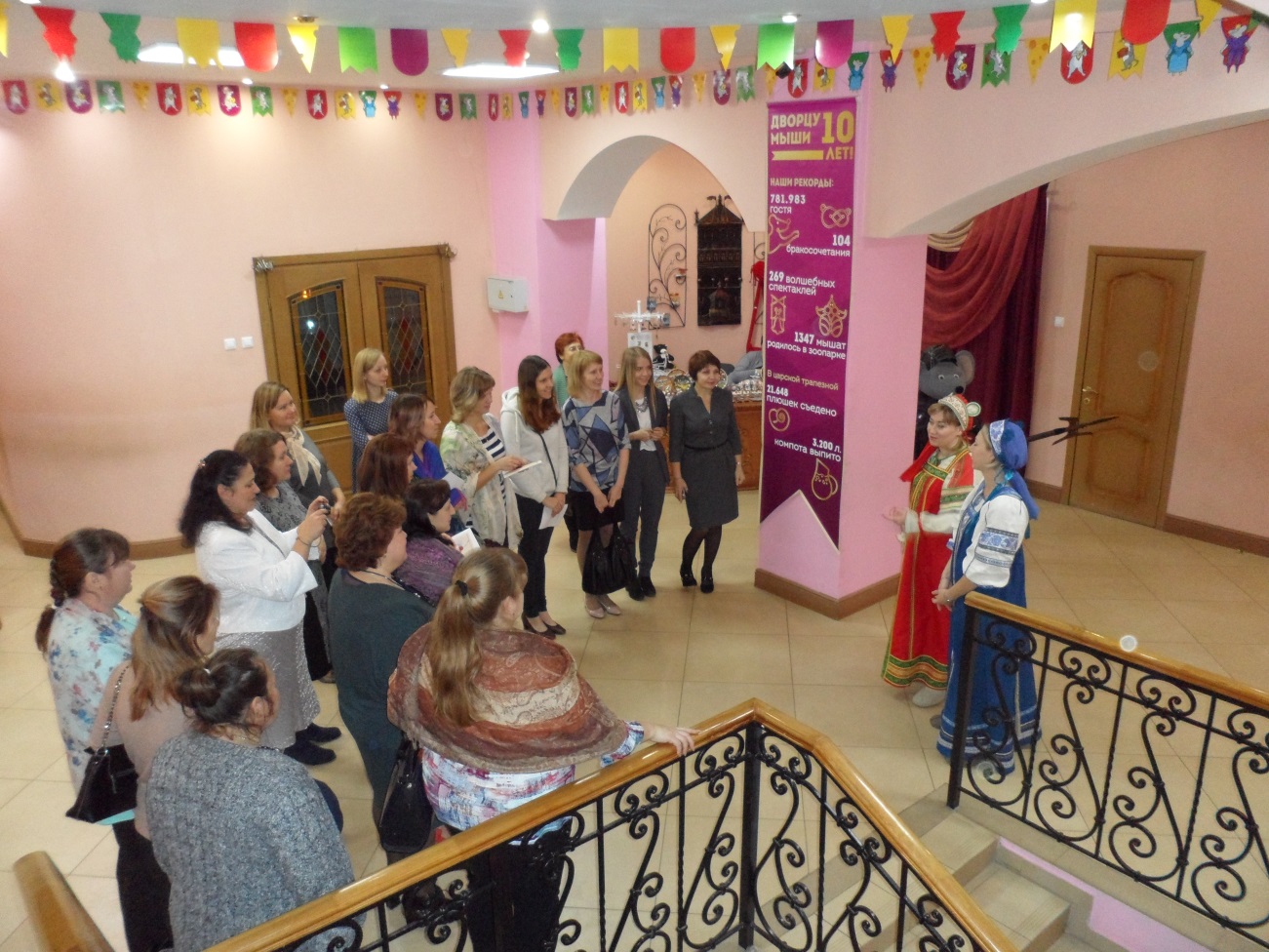 Экскурсия по туркомплексу «Мышкины палаты»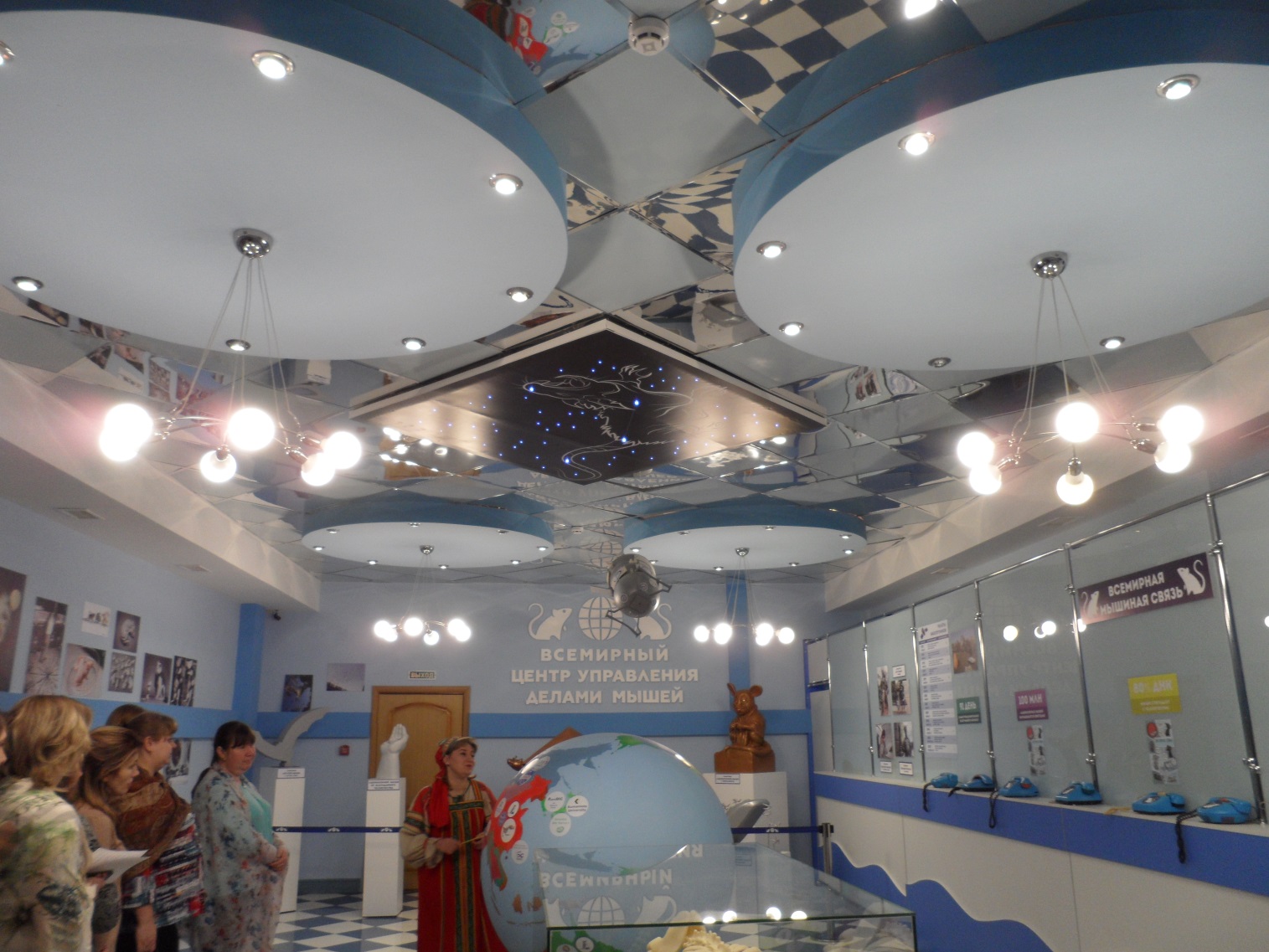 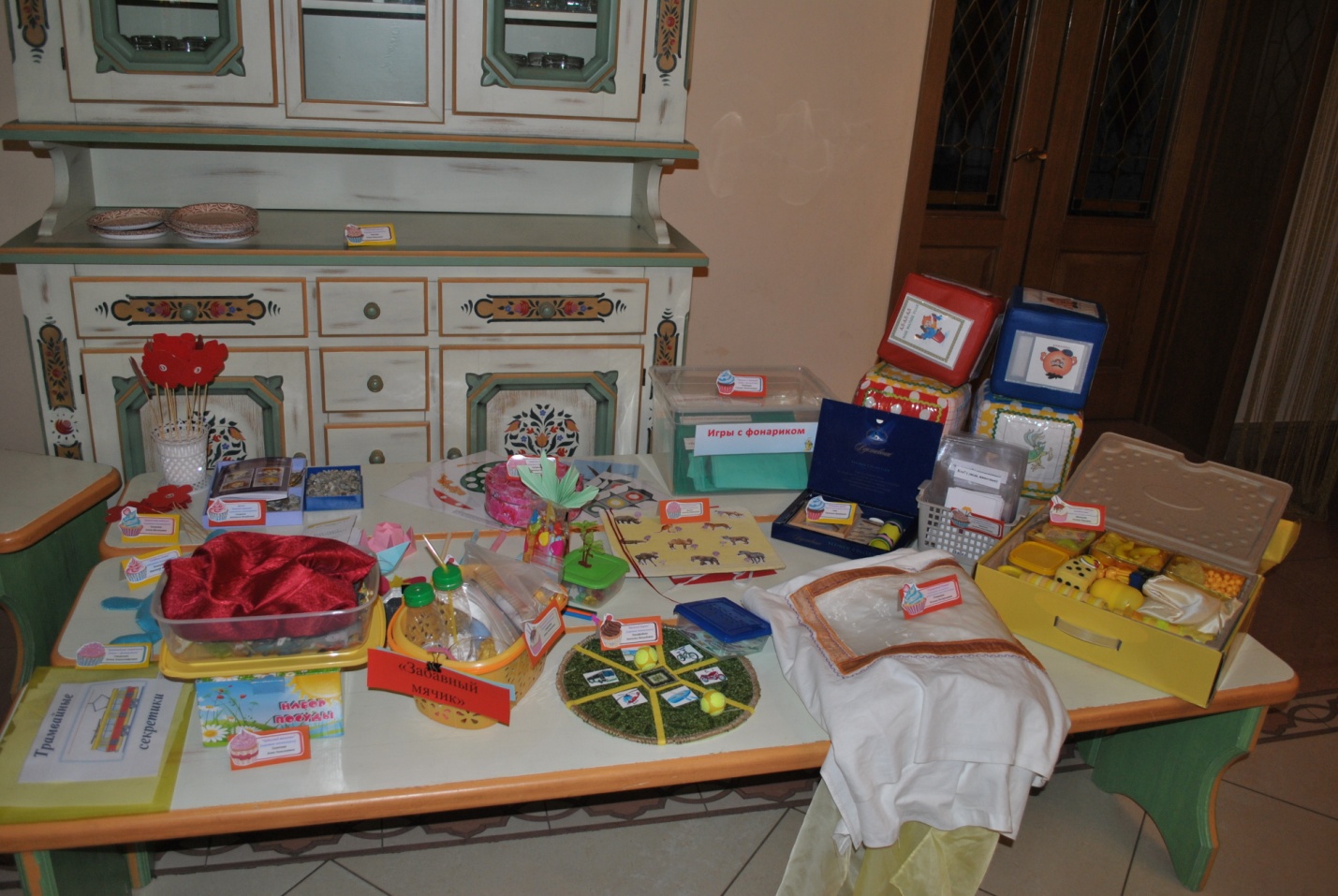 Выставка пособийФестиваль «Педагогическая кондитерская,  или рецепты детской радости» проходил в дружеской и непринуждённой обстановке, стилизованной под кондитерскую. Об этом свидетельствовало  и «меню» - программка мероприятия, и названия пособий, и сама атмосфера.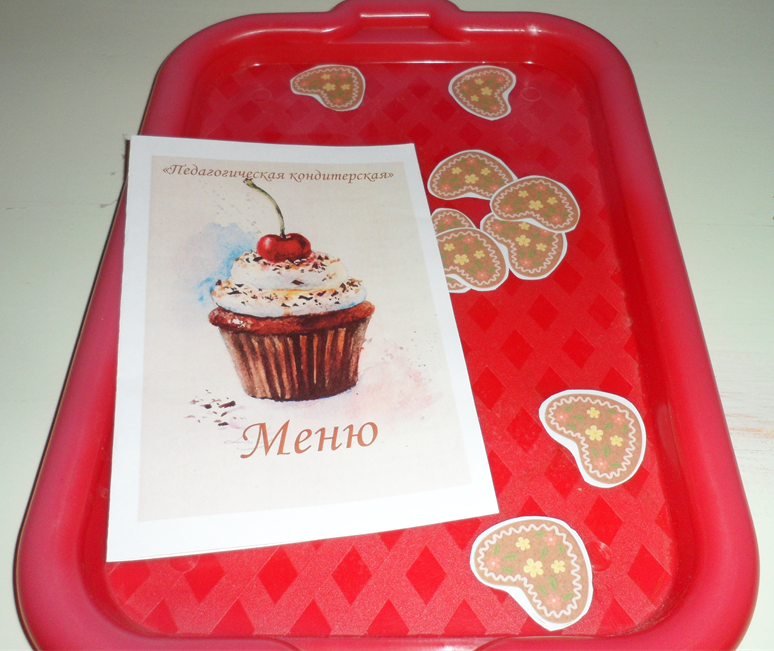 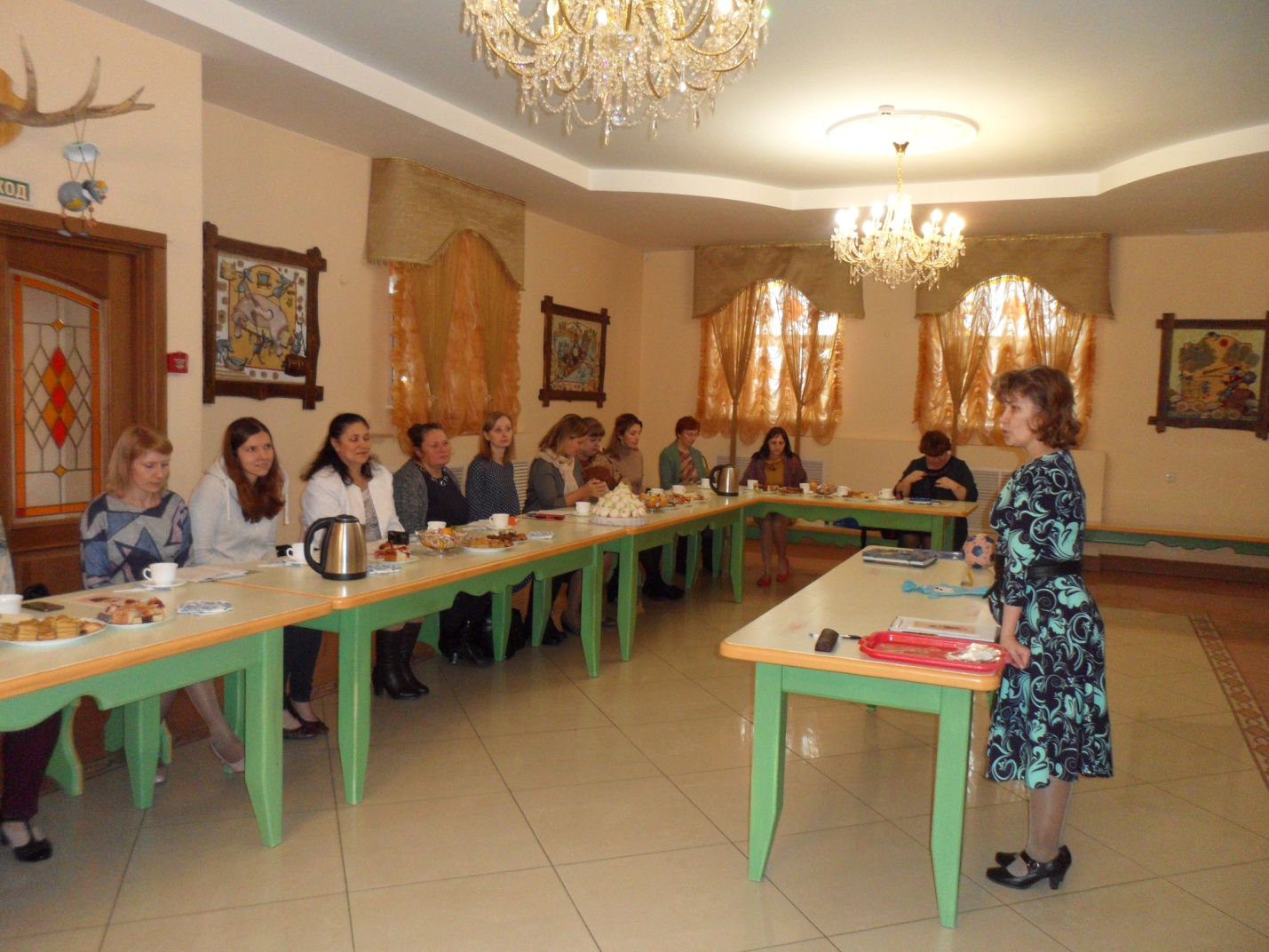 Приветственное слово перед фестивалем.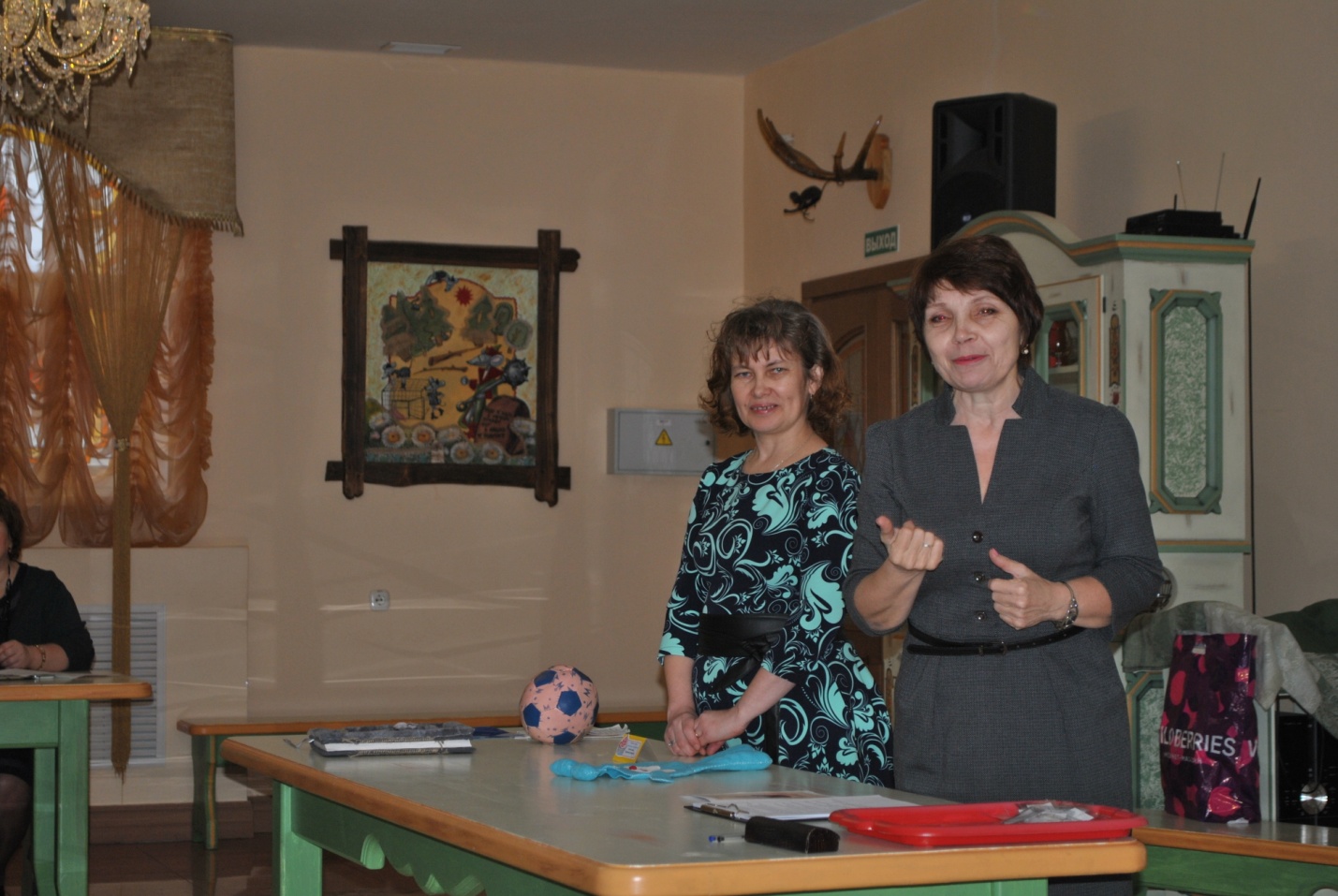 Организаторы фестиваля: Розе С.А. и Шамина Л.Н.Представление своих пособий участниками фестиваля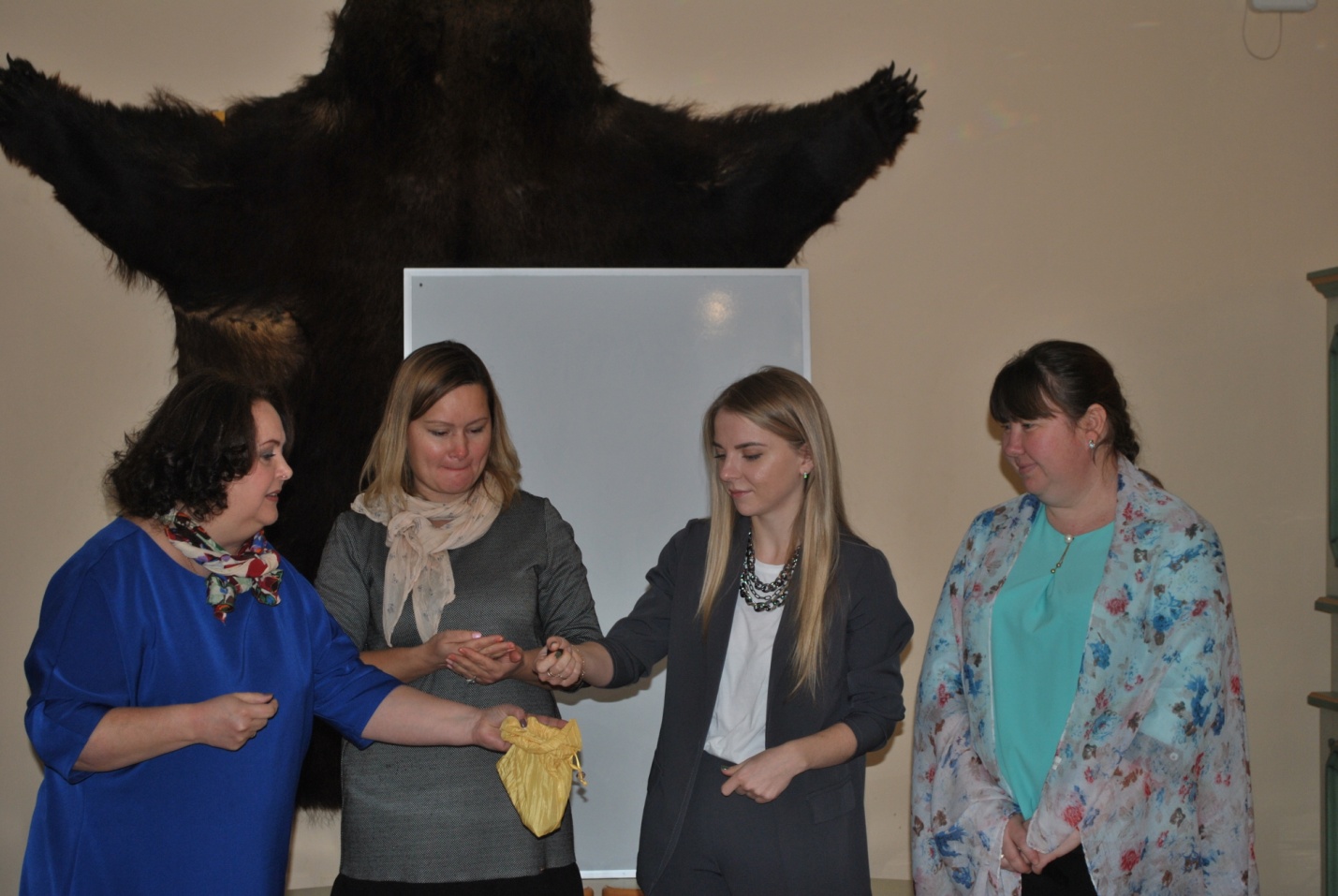 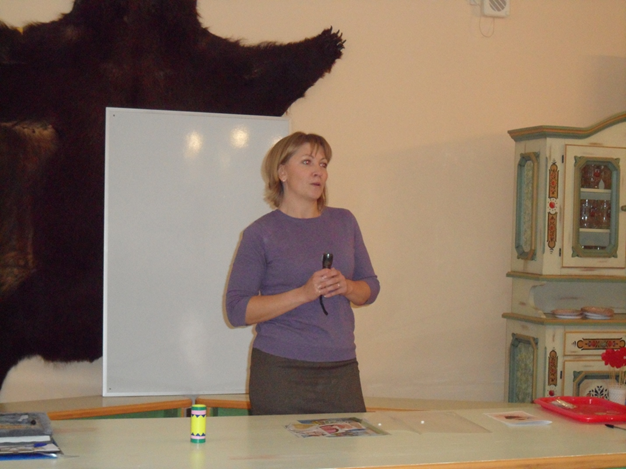 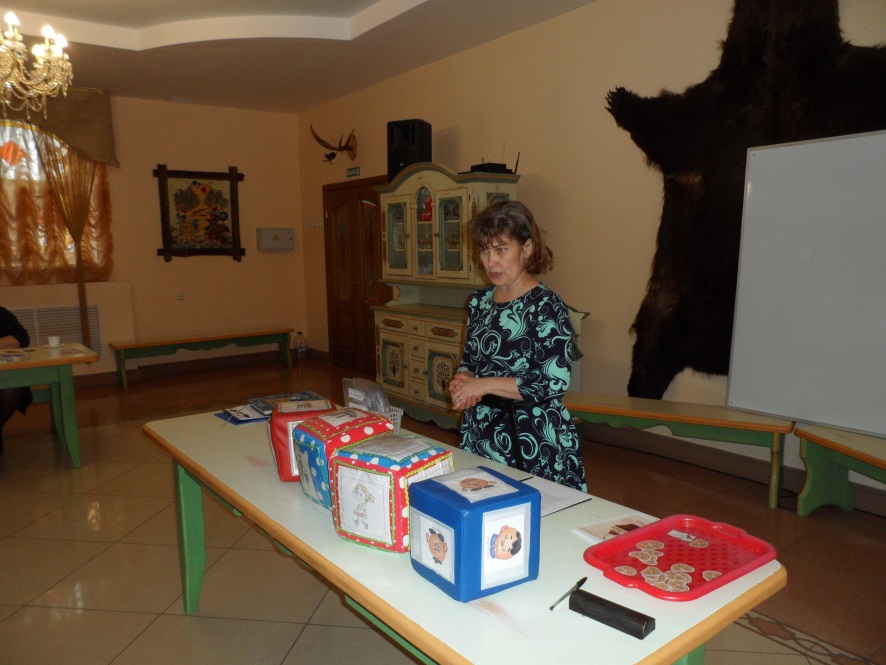 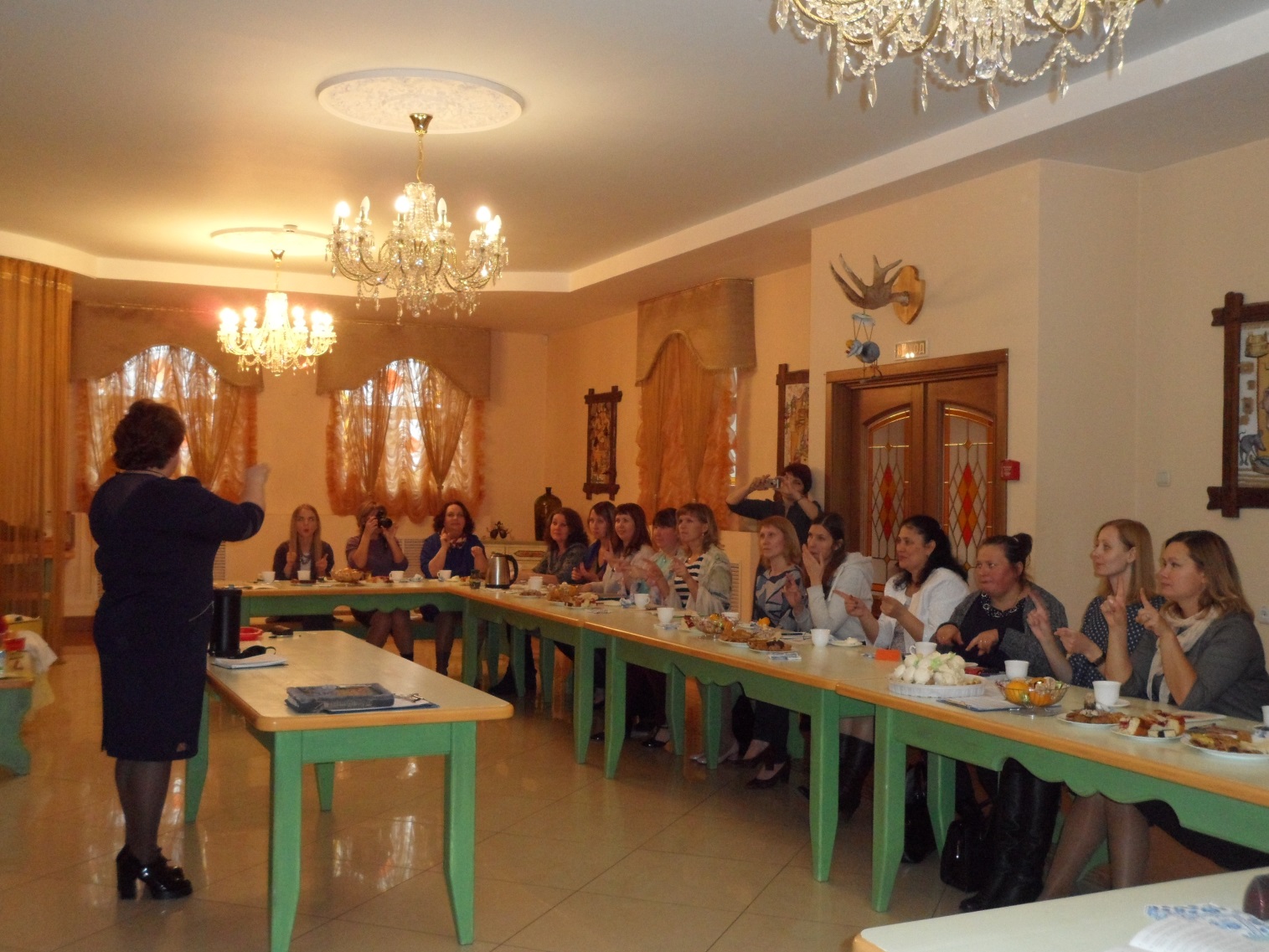 